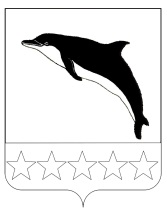 СОВЕТ НЕБУГСКОГО СЕЛЬСКОГО ПОСЕЛЕНИЯТУАПСИНСКОГО РАЙОНАСЕССИЯ – 36Р Е Ш Е Н И Еот  30.06.2022                                                                                          №  147с. НебугОб утверждении Положения о порядке посещения субъектами общественного контроля органов местного самоуправления и муниципальных организаций Небугского сельского поселенияТуапсинского районВ соответствии с пунктом 4 части 1 статьи 10 Федерального закона                от 21 июля 2014 г. № 212-ФЗ «Об основах общественного контроля                             в Российской Федерации», пунктом 7 статьи 8 Закона Краснодарского края                от 25 декабря 2015 г. № 3305-КЗ «Об общественном контроле в Краснодарском крае», Уставом Небугского сельского поселения Туапсинского района, Совет Небугского сельского поселения Туапсинского района р е ш и л:1. Утвердить Положение о порядке посещения субъектами общественного контроля органов местного самоуправления и муниципальных организаций Небугского сельского поселения Туапсинского района согласно приложению к настоящему решению.2. Настоящее решение разместить на официальных сайтах администрации и Совета Небугского сельского поселения Туапсинского района в информационно-телекоммуникационной сети «Интернет».3. Контроль за выполнением настоящего решения возложить на депутатскую комиссию по вопросам собственности, землепользования, строительства и жилищно-коммунального хозяйства.4. Решение  вступает в силу со дня его обнародования.Глава Небугского сельского поселения Туапсинского района                                                                         А.В. БересневПредседатель СоветаНебугского сельского поселения				Туапсинского района                                                                          В.Х. НагучевПриложениеУТВЕРЖДЕНО решением Совета Небугского сельского поселения Туапсинского районаот 30.06.2022 № 147ПОЛОЖЕНИЕо порядке посещения субъектами общественного контроляорганов местного самоуправления и муниципальных организаций Небугского сельского поселения Туапсинского района1. Настоящее Положение о порядке посещения субъектами общественного контроля органов местного самоуправления и муниципальных организаций Небугского сельского поселения Туапсинского района (далее - Положение) определяет случаи и порядок посещения субъектами общественного контроля органов местного самоуправления и муниципальных организаций Небугского сельского поселения Туапсинского района (далее - органы и организации).Понятия и термины, используемые в настоящем Положении, применяются в значениях, определенных Федеральным законом от 21 июля 2014 г. № 212-ФЗ «Об основах общественного контроля в Российской Федерации».2. Субъекты общественного контроля вправе посещать органы и организации, в отношении которых проводится общественный контроль, в случаях:1) проведения общественной проверки;2) проведения общественной экспертизы;3) проведения общественного мониторинга.3. Субъект общественного контроля направляет письменное уведомление о посещении органа или организации (далее - уведомление) в соответствующий орган или организацию не позднее, чем за пять рабочих дней до даты посещения.4. В уведомлении субъекта общественного контроля указываются:1) основание и цель посещения;2) дата и время посещения;3) персональный состав лиц, уполномоченных субъектом общественного контроля на посещение.5. Уведомление субъекта общественного контроля может быть направлено по почте, посредством факсимильной связи, по электронной почте посредством информационно-телекоммуникационной сети «Интернет», а также иным способом, позволяющим зафиксировать факт его направления.6. Орган или организация при получении уведомления субъекта общественного контроля обязаны не позднее трех рабочих дней со дня получения уведомления письменно подтвердить дату и время посещения и обеспечить доступ субъекта общественного контроля в орган или организацию либо согласовать с субъектом общественного контроля иные дату и время посещения, либо проинформировать об отказе в посещении в случаях, предусмотренных федеральными законами, законами Краснодарского края и пунктами 8 и 9 настоящего Положения.7. Наличие в органах или организациях, в отношении которых проводится общественный контроль, специального режима доступа граждан не может служить основанием для отказа в их посещении субъектами общественного контроля в соответствии с Федеральным законом от 21 июля 2014 г. № 212-ФЗ «Об основах общественного контроля в Российской Федерации», Законом Краснодарского края от 25 декабря 2015 г. № 3305-КЗ «Об общественном контроле в Краснодарском крае» и настоящим Положением.При наличии в органах или организациях, в отношении которых проводится общественный контроль, специального режима доступа граждан посещение указанных органов и организаций осуществляется согласно установленному режиму.8. Один субъект общественного контроля вправе посещать один и тот же орган или одну и ту же организацию не более одного раза в течение двух календарных лет.9. Общее число посещений одного и того же органа или одной и той же организации не может быть более трех в течение двух календарных лет.10. Посещение может осуществляться только в часы работы органов и организаций и не должно препятствовать осуществлению их деятельности.11. Лицо (лица), представляющее (представляющие) субъект общественного контроля, при посещении органа или организации вправе:1) по согласованию с уполномоченным представителем органа или организации получать доступ в здания (помещения), в которых располагается соответствующий орган или организация;2) беседовать с работниками органа или организации (по согласованию с их непосредственными руководителями);3) беседовать с гражданами, получающими услуги в органе или организации, посещение которых проводится (при их согласии), принимать обращения указанных граждан, адресованные субъекту общественного контроля;4) запрашивать информацию, необходимую для достижения целей и задач посещения, за исключением информации, содержащей сведения, составляющие государственную тайну, сведения о персональных данных, и информации, доступ к которой ограничен законодательством.12. Лицо (лица), представляющее (представляющие) субъект общественного контроля, при посещении органа или организации обязаны:1) предъявить документ, удостоверяющий личность лица (лиц), направленного (направленных) для проведения общественной проверки, общественного мониторинга, общественной экспертизы;2) осуществлять общественную проверку, общественную экспертизу, общественный мониторинг в соответствии с законодательством Российской Федерации и законодательством Краснодарского края, регулирующим вопросы организации и осуществления общественного контроля, настоящим Положением;3) не препятствовать осуществлению текущей деятельности органа и организации.13. По результатам посещения органа или организации лицом (лицами), представляющим (представляющими) субъект общественного контроля, составляется отчет, содержание которого определяется организатором общественной проверки, общественного мониторинга.Глава Небугского сельского поселения Туапсинского района    	                                                           А.В. Береснев